Need  and 					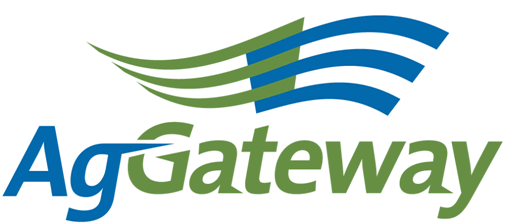 Membership & CommunicationsMeeting Agenda/Notes  Agenda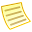  2010-09-16(Friday)	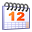  11 :00 EST  60 minutes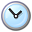   866.507.7214  2778310#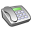   http://www.aggateway.org/Default.aspx?tabid=564 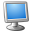 Contact: Chip Donahue  Chair  217.971.5788 cell DonahueCharlesH@JohnDeere.com   Attendees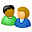 TimeTimeTopicTopic LeaderDesired OutcomeNotesMeeting NotesNote-taker assignedAgGateway Antitrust PolicyC. DonahueAgreement to abide by itAll agreedReview Action ItemsReview Action ItemsC. DonahueReview of action items from last meeting2010 – 2011 Tactical Marketing Plan, WS Goals/ Objectives2010 – 2011 Tactical Marketing Plan, WS Goals/ ObjectivesW. SmithProvide input into draft marketing planWendy received some additional comments. Redesign of the web site will focus on non member usability and information.  The Staff are moving forward with the planning and implementation. If you have more please send them directly to Wendy. It is a continuous process and living document. NewsletterNewsletterC. AclinUpdateCharissa has several articles ready and is on track to deliver the September newsletter draft on 9/17. Project Documentation Publication Policy to the M&C to determineProject Documentation Publication Policy to the M&C to determineW. Smith, J. Coupe & C. DonahueUpdate communication workKey contactsNewsletter articleSurveyWork in progress:Wendy will determine the contacts needed within the Member companiesJerry will work on the survey and look to include it in the general member survey at the ConferenceChip will complete the article for the October newsletterAssimilation ProcessAssimilation ProcessM. HunterInput from CommitteeAs task team was established (Marianne, Wendy, Jerry and Marcia) to review the process document. The committee will discuss during the M&C meeting at the Conference. Additional BusinessAdditional BusinessCommitteeStatus Update Wendy – Jim Wilson developed a Document Retention document and wants use to review and comment. Forward comments to Wendy. Commitments/ Action ItemsCommitments/ Action ItemsC. DonahueAgreement on commitments made (Action Items):- Complete PDP work (Wendy, Jerry, Chip)- Task team review of the Assimilation Process - Review the Documnet Retention processUpcoming MeetingsUpcoming MeetingsC. DonahueAgreement on scheduleNext Meeting on October 8, 2010 at 10:00 am CST.